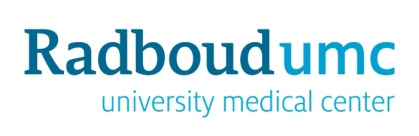 Consultancy internship master Biomedical SciencesAssessment form second assessorINSTRUCTIONSTo be completed by the second assessor. This form needs to be uploaded to Osiris Case after the student submitted the report. It is required to include written feedback in the assessment form in each feedback section.For technical questions during the upload/assessment in Osiris Case you may contact: osiriscasesupport.rha@radboudumc.nl Assessment The research training period is assessed by the Internship Supervisor and second assessorInternship supervisor (first assessor):Performance: professional attitude, policy analyses, involving stakeholders (50%)Internship advisory report (20%)Independent second assessor (Radboudumc):Internship advisory report (30%, this form). Part C. Assessment of the internship advisory report (30%)  OVERALL ASSESSMENT GRADES Explanation of the Dutch grades for internshipsThis numeric grading system applies only to the overall assessment grade for performance, report and  presentation. The scores on the separate criteria should not be converted to these numeric grades and should not be used to calculate an numeric mean score. The scores on the criteria are meant as a guideline for the final grade and not as a calculation tool.Grade are expressed on a numerical scale of 1 to 10 and rounded off to one decimal placeOVERALL ASSESSMENT FEEDBACK, TIPS AND TOPS  Name studentInternship titleDate assessmentHost institute/departmentName second assessorNrobjectiveinsufficientdoubtfulsufficientfairgoodexcellent1The report includes features a clear client focus and is concise, transparent, and compelling2The report clearly describes the nature and size of the policy problem, based on an analysis of the current policy (monitoring and evaluation)3The report includes a clear problem definition, based on insight into relevant working mechanisms and the identification of feasible targets for intervention (problem structuring)4The report clearly supports policy recommendations by explaining the consequences of alternative policy options and a transparent set of decision-criteria (forecasting and recommendation)5The report correctly includes references to scientific and research-based literature and other sources supporting claims where appropriate6The report is grammatically and stylistically correctMotivation and feedback 1 – 6 (required)Motivation and feedback 1 – 6 (required)Motivation and feedback 1 – 6 (required)Motivation and feedback 1 – 6 (required)Motivation and feedback 1 – 6 (required)Motivation and feedback 1 – 6 (required)Motivation and feedback 1 – 6 (required)Motivation and feedback 1 – 6 (required)GradeExplanation≥9excellent, demonstrating confidence and insight in handling the subject, showing excellence and own ideas  (A+ US/Canada/UK grades)8good performance, good overall ability and grasp of subject  (A/A- US/Canada/UK grades)7fair/average; reasonable level of performance, unexceptional with average grasp of the subject (A-/B+ US/Canada; B/B- UK) 6sufficient performance, with scope for improvement (B/B-/C US/Canada; C/D UK)≤5insufficient performance  (F US/Canada/UK)Grade C (30%): Report (2nd assessor)Tops (required)Tips (required)